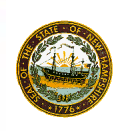 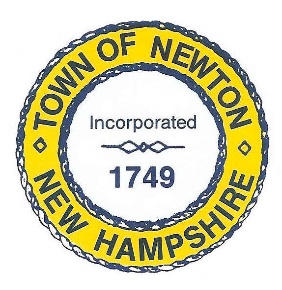     TOWN OF NEWTON, NH     Recreation Commission2 Town Hall RoadNewton, NH 03858Date: February 3, 2020Call to Order - 7:00 pmIn attendance – Chairman Vanessa Burrill, William Harding, Rick Faulconer, Peggy Connors (Alternate), and Patricia Masterson (recording minutes).  Approval of MinutesMs. Connors  made a Motion to approve the Minutes for January 6, 2020, and Mr. Harding seconded the Motion, which was unanimously approved. Chairman Burrill  appointed Ms. Connors as a Voting Member for this meeting.Thank you’sThank you cards were received from the Town Administrator for a holiday gift from the Recreation Commission and Tina O’Rourke, Welfare Agent, for the Recreation Commission’s donation to the Newton Food Pantry.Friends of Newton NH Recreation CommissionErin Stevens, Organizer for the Greenie Park Fundraising Project, attended the Meeting to update the Commission on progress for Greenie Park plans.  She presented a Warrant Article during the February Deliberative Session for $100,000. Selectmen and other Town Officials suggested that she lower the amount of the Warrant Article request to $25,000. It was also suggested that she request $25,000 from the Recreation Commission Reserves budget, which the Board of Selectmen would have to approve. There is $32,000 in this fund. The Friends of Greenie Park have raised $9,000 to date.Road Agent Mike Pivero generously offered his personal assistance to do initial groundwork for the project.Recreation Commission February 3, 2020, Minutes, Page 2Ms. Stevens has a detailed plan for equipment and timelines. She will determine what can be done in stages. Chairman Burrill suggested that Ms. Stevens visit Sargent Woods to explain the Project to the potential voters. Ms. Connors will assist Ms. Stevens with the presentation.Mr. Faulconer suggested creating a binder that can be available at the Town Hall, the Library and Candidates Night.Country Pond BeachCountry Pond Beach will need to be cleaned up before the season opening. Raking and trash pickup needs to be done before new sand can be spread.The Recreation Commission will go over the details of the approved amount of sand, payment to Landscapers Depot and permits that have been approved. Steve St. Cyr oversaw the Project. Ms. Masterson will contact him and ask if he has certifications from the NHDES Wetlands Bureau Department of Environmental Services.There has been interest in volunteering from Newton residents. Ms. Masterson will contact Terex to see if they can offer a group of volunteers for cleanup.We may be able to coordinate the cleanup with Earth Day on April 21. The Recreation Commission will provide lunch and water. Volunteers will need to bring rakes, and the Road Department may have some.Ms. Masterson will contact the Bookkeeper and the Town Administrator to get a breakdown on what the Lifeguards hourly pay was last summer and the salary paid to Scott Dole.The Recreation Commission will need to determine if the same Lifeguards are returning and if Scott Dole will train and supervise them.The proposed Warrant Article for Lifeguards and Supervisor was positively received at the Deliberative Session, along with the Warrant Article proposed for Senior trips. Mr. Faulconer. Vice Chairman Christine Kuzmitski and Ms. Masterson attended the Deliberative Session.Warrant Articles will be voted on March 10, 2020.Movie Tickets200 movie tickets were distributed at the Town Hall on January 29 so a second distribution date was cancelled. We offered four tickets per family to the Vision Max Cinema in Salisbury for the month of February. Ms. Kuzmitski recommends offering two tickets per family next year so more families can participate. Perhaps we should start with movie ticket distribution during evening hours.Recreation Commission February 3, 2020, Minutes, Page 3AdjournMs. Connors made a Motion to adjourn the Meeting at 8:10 p.m. Mr. Harding seconded the Motion, which passed unanimously with no discussion..THE NEXT MEETING WILL BE HELD ON March 2, 2020, at 7:00 p.m. in the REAR of the TOWN HALL.Respectfully Submitted,Patricia Masterson, Secretary, Recreation CommissionPosted on 3/05/2020 Newton Town Hall and Official Town website www.newton-nh.gov.